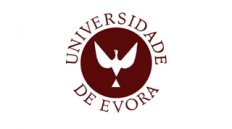 Universidade de ÉvoraEscola de Ciências Sociais – Departamento de Pedagogia e EducaçãoMestrado em Educação Pré-EscolarMaria Madalena Campos Matias Marreiros CaixaSob a orientação da Professora Maria de Fátima Godinho2012Universidade de ÉvoraEscola de Ciências Sociais – Departamento de Pedagogia e EducaçãoMestrado em Educação Pré-EscolarMaria Madalena Campos Matias Marreiros Caixa nº. 9127Sob a orientação da Professora Maria de Fátima Godinho2012